Predicting East African spring droughts using Pacific and Indian Ocean sea surface temperature indicesChris Funk, US Geological Survey and University of California Santa Barbara GeographyAndrew Hoell, University of California Santa Barbara GeographyShraddhanand Shukla, University of California Santa Barbara GeographyIleana Bladé, Universitat de Barcelona and Institut Català de Ciències del ClimaBrant Liebmann, University of Colorado and NOAA Earth Systems Research LaboratoryJason B. Roberts, NASA Marshall Space Flight CenterFranklin R. Robertson, NASA Marshall Space Flight CenterGregory Husak, University of California Santa Barbara GeographyAbstract: In eastern East Africa (the southern Ethiopia, Eastern Kenya and southern Somalia region), poor boreal spring (long wet season) rains in 1999, 2000, 2004, 2007, 2008, 2009, and 2011 contributed to severe food insecurity and high levels of malnutrition. Predicting rainfall deficits in this region on seasonal and decadal time frames can help decision makers implement disaster risk reduction measures while guiding climate-smart adaptation and agricultural development. Building on recent research that links more frequent East African droughts to a stronger Walker Circulation, resulting from warming in the Indo-Pacific warm pool and an increased east-to-west sea surface temperature (SST) gradient in the western Pacific, we show that the two dominant modes of East African boreal spring rainfall variability are tied to SST fluctuations in the western-central Pacific and central Indian Ocean, respectively. Variations in these two rainfall modes can thus be predicted using two SST indices – the West Pacific Gradient (WPG) and Central Indian Ocean index (CIO), with our statistical forecasts exhibiting reasonable cross-validated skill (rcv≈0.6). In contrast, the current generation of coupled forecast models show no skill during the long rains. Our SST indices also appear to capture most of the major recent drought events such as 2000, 2009 and 2011.  Predictions based on these simple indices can be used to support regional forecasting efforts and combined with more sophisticated coupled modeling systems and land surface data assimilations to help inform early warning and guide climate outlooks.Introduction1.1 How understanding trends can lead to better drought predictionsSince 2003, scientists from the University of California, Santa Barbara’s Climate Hazards Group, the U.S. Geological Survey, the Universitat de Barcelona, the National Ocean and Atmospheric Administration’s (NOAA) Earth Systems Research Laboratory, Physical Science Division, Climate Analysis Branch, and the National Aeronautics and Space Agency have been working to improve the US Agency for International Development’s Famine Early Warning System Network’s (FEWS NET) drought early warning capabilities for Eastern Africa.  In this introduction, we describe how our deepening understanding of boreal spring rainfall trends can lead to useful new SST indices that support better drought prediction.Early FEWS NET research focused on developing better Ethiopian rainfall archives and historical time series, which revealed substantial 1980-2004 rainfall declines in key crop growing areas in the southern half of the country (Funk et al., 2003). Further diagnostic analysis of sea surface temperatures (SST) and precipitation (Verdin et al., 2005;Funk et al., 2008;Hoell and Funk, 2013a, b;Lyon and DeWitt, 2012;Williams and Funk, 2011) suggested that the recent appearance of more very warm areas (>29°C) in the south-central Indian Ocean and equatorial western Pacific has led to an increase in local precipitation over the ocean but reduced rainfall over Eastern Africa via a Rossby wave-like (Gill, 1980) atmospheric response.  One study (Funk et al., 2008) examined the canonical correlation between moisture transports over Eastern Africa and reanalysis precipitation over the Indian Ocean and found that increased precipitation over the south Central Indian Ocean (CIO, 0-15°S, 60-90°E) is associated with decreased easterly low-level moisture flows into the Horn of Africa. Further confirmation of this relationship was obtained from a simulation using the Community Atmospheric Model (CAM), which suggested that anomalous diabatic heating over the Indian Ocean reduced and reduced onshore moisture transports (Funk et al. 2008). These diagnostic analyses were later extended by using a combined Principal Component Analysis (PCA) based on zonal surface winds, 500 hPa vertical velocities, rainfall and SSTs over the tropical Indo-Pacific Area (IPA) (Williams and Funk, 2011). The leading principal component (PC) was shown to represent a low frequency oceanic warming signal associated with an enhancement of the Indian branch of the Walker circulation and with declining rainfall in Eastern Africa and the central equatorial Pacific. Specifically, figures 7 and 8 of Williams and Funk (2011) identified enhanced low level convergence and increases in convection over the warm pool, subsidence over the eastern Horn, westerly surface zonal wind anomalies over the northern equatorial Indian Ocean, and reductions in total atmospheric precipitable water over Eastern Africa.While the 1st mode of Williams and Funk’s (2011) combined PCA exhibited a strong secular trend and tracked closely with global average temperatures (r=0.86), the 2nd mode varied on interannual time scales and was strongly related to the El Niño-Southern Oscillation (ENSO), with a negative correlation of -0.75 between its time series and the Niño 4 SST index (5°S-5°N, 160°E-150°W).  Like the IPA PC1 ‘trend mode’, the 2nd mode (in one of its phases) was associated with drying over East Africa via anomalies in the Indian Ocean Walker circulation The IPA PC1, which was linked to warming in the Indo-Pacific warm pool, appeared to be associated with East African drought in two ways. First, PC1 helps explain the downward 1980-2009 rainfall trends across the eastern portions of the Greater Horn of Africa. Second, it was hypothesized that the enhanced subsidence associated with the increasing PC1 mode would be even stronger when occurring in combination with a La Niña event. Indeed, La Niña events also produce increased upward motion over the equatorial Indo-Pacific and increased subsidence and higher surface pressures over East Africa (Nicholson and Kim, 1997;Nicholson and Selato, 2000;Ogallo, 1988). To test this hypothesis, 1950-2009 La Niña events were categorized into warm Warm Pool and cool Warm Pool groups (based on the IPA PC1) and composited. Composites of La Niña events displayed a much stronger negative precipitation anomaly over Eastern Africa when the Warm Pool was warmer. Since the Warm Pool has exhibited a strong increase in temperature over the past few decades, this corresponded with a stronger La Niña teleconnection in the recent period (Williams and Funk, 2011). In particular, over eastern East Africa composites of low PC1/La Niña events had standardized precipitation index (SPI) (McKee et al., 1993) values of about -0.1, while composites of high PC1/La Niña events had SPI values ranging from -0.4 to -0.8. In the summer of 2010, when our NOAA partners predicted that there was a high probability for the development of a strong La Niña, FEWS NET used composites of high PC1/La Niña events to provide early warning of the devastating 2011 drought (Ververs, 2011).In 2012, new research (Lyon and DeWitt, 2012) suggested that a 1998 shift in Pacific SSTs had played an important role in increasing the intensity of the Walker circulation, thereby drying eastern East Africa. In that study several sets of atmospheric general circulation model (GCM) simulations were run to isolate the Indian and Pacific effects. Indian Ocean forcing produced anomalous circulations similar to those identified in prior FEWS NET analyses of Indian Ocean influences (Funk et al., 2008;Funk et al., 2005;Jury and Funk, 2013;Verdin et al., 2005;Williams et al., 2011). The Pacific Ocean forcing effects were consistent with those identified in the IPA analysis of Williams and Funk (2011). In 2013 and 2014, FEWS NET scientists built on Williams and Funk (2011) and Lyon and DeWitt (2012) to better explain these teleconnections. Hoell and Funk (2013a) showed that a stronger West Pacific SST Gradient (WPG) combined with La Niña conditions produced stronger East African drying. Hoell and Funk (2013a) defined the WPG as the difference between standardized SST in the Niño 4 region (160°E-150°W, 5°S-5°N) and the western Pacific (WP, 130-150°E, 0-20°N). Because the standard deviation of WP SST is substantially less than Niño 4 SST (0.35°C versus 0.7°C) a one degree WP anomaly will have a greater influence on the WPG index. The physical justification for this is the greater dynamic response associated with very warm WP SSTs (Folkins and Braun, 2003). The WPG analysis of Hoell and Funk (2013a) is similar to Williams and Funk (2011), but offers a more transparent physical mechanism: a strong WPG combined with a cold eastern Pacific produces a strong SST gradient spanning the entire Pacific basin; stronger SST gradients are known to produce larger circulation changes (Lindzen and Nigam, 1987). The temporal response of the WPG combines the long term warming trend of the WP (Funk, 2012) with the strong ENSO-related variations of the Niño 4 regions. Recent analyses of atmospheric climate model simulations (Funk et al., 2013;Liebmann et al., 2014) have shown the link between the WPG and low east African rainfall. Here we explore the utility of this index as a basis for predicting the first principal component of East African boreal spring precipitation. Recent assessments (Nicholson, 2014a) have examined multivariate predictions of East African long rains; our objective here is not to replicate this work, but rather to examine forecasts based on indices linked to our process-based studies of the effects of stronger Pacific SST gradients. Since global climate models have almost no skill forecasting the long rains (Mwangi et al., 2014), the modest cross-validated skills we find here is still likely to be useful. The WPG and CIO indices, furthermore, can link the process-based studies discussed above with the requirements of real time monitoring and climate diagnostics and analyses. Such analysis helped FEWS NET identify analog years and effectively communicate risks to decision makers in 2011 (Ververs, 2011) and 2012 (US, 2012). Our main point is that there are important climate indices, beyond the well-known Niño 3.4 (Indeje et al., 2000) and the Indian Ocean Dipole (IOD) indices (Saji et al., 1999), that can inform East African climate outlooks such as the Greater Horn of Africa Climate Outlook Fora. While these other indices are good indicators of the region’s boreal fall ‘short’ rains, the WPG may be preferable during boreal spring because of the high sensitivity this season exhibits to WP and Niño 4 SST.1.2 Climate change and Pacific decadal variability (PDV)Long rain declines have been confirmed by many recent studies (Funk et al., 2012;Liebmann et al., 2014;Lyon and DeWitt, 2012;Viste et al., 2012), and corroborated by analyses of Normalized Difference Vegetation Index imagery (Pricope et al., 2013) and satellite observed soil moisture (Omondi et al., 2013). Omondi et al. (2013) identify a large post-2005 decline in Gravity Recovery and Climate Experiment (GRACE) soil moisture values over the Greater Horn. These declines appear consistent with the detailed 2008-2011 drought analyses provided by Nicholson (Nicholson, 2014b). The source of the SST forcing behind recent East African rainfall declines, however, continues to be a matter of considerable debate. One interpretation (Funk et al., 2013) is that the recent strengthening of the WPG, Warm Pool precipitation increases, and related East African precipitation declines, is a function of anthropogenic warming in the WP combined with natural decadal cooling in the central Pacific. Both the WP SST (Hoell and Funk, 2013b) and the WPG (Hoell and Funk, 2013a) have increased dramatically over the past thirty years, increasing the frequency of droughts and the number of opportunities for drought prediction. Hoell and Funk (2013b) compare the influence of WP, IOD and ENSO influences on boreal spring East African rainfall, and find that WP drought influences tend be as strong as or stronger than IOD and ENSO. This view implies that WP warming is largely anthropogenic and has contributed to recent East African drying.An alternative interpretation (Lyon et al., 2013;Yang et al., 2014) suggests that the dominant driver of recent East African has been PDV, interpreted as linearly detrended ENSO-residual changes in Pacific SST. Lyon et al. (2013) make a convincing and important case for the large dynamic response associated with the tropical SST anomaly pattern found in detrended ENSO-residual SST. The research presented in Lyon and DeWitt (2012), furthermore, helped motivate the gradient analyses leading to this current publication. The research presented here, however, suggests that i) most of the recent ‘decadal’ variability in detrended western Pacific SST arises due to anthropogenic warming, so that ii) decadal East African long rains variability can best be described by a combination of a recent secular decline and decadal variations. We furthermore (iii) suggest that an understanding of the greater sensitivity of East African precipitation to WP versus Niño 4 warming may help support more effective precipitation forecasts.1.3 Paper organizationThis paper is organized as follows. Section 2 describes our datasets. Section 3.1 describes our two prediction targets: the first and second principal components (PC1 and PC2) of East African precipitation for the 1981-2013 time period, estimated using the new 0.05°x0.05° gridded Climate Hazards group Infrared Precipitation with Stations (CHIRPS) data (Funk et al., 2014). We first briefly describe the CHIRPS precipitation dataset; then we explore the pattern and time series associated with the first two principal components during the March-May season. Spatial correlations (Section 3.2) between these principal components and antecedent (January) SST show that the leading spatial pattern (PC1) exhibits Pacific SST gradients similar to the WPG (Hoell and Funk, 2013a) and correlation structures between East African precipitation and SSTs (Funk et al., 2013;Liebmann et al., 2014;Tierney et al., 2013). The second mode SST correlation structure (PC2), on the other hand, is similar to the patterns found in earlier studies (Funk et al., 2008;Funk et al., 2005) focused on the CIO.  In Section 3.3 we show that the WPG and CIO indices can be useful large scale climate indicators when used to predict PC1 and PC2. We relate PC1 to the WPG, and PC2 to CIO SST. We then show that these simple indices provide a reasonable basis for forecasting some East Africa precipitation extremes. Section 3.4 provides a case study forecasting the 2014 long rains. Section 3.5 provides a brief analysis of long term changes in WPG SSTs in both observations and model simulations. Section 4 summarizes our results.Data This study focuses mainly on the relationships between CHIRPS March-May rainfall over a region extending across the southern Arabian peninsula and eastern East Africa (25°E-55°E, 13°S-20°N) and January NOAA Extended Reconstruction version 3b SST (ER3b) (Smith et al., 2008). The CHIRPS study precipitation region was selected based on i) the climatological importance of March-May rainfall, ii) a known sensitivity to Indo-Pacific forcing and iii) high underlying levels of food and water insecurity. The study focuses on Yemen, Djibouti, Eritrea, Ethiopia, Somalia, Kenya, and Tanzania. The 1981-2013 CHIRPS data set (Funk et al., 2014) combines satellite cold cloud duration rainfall estimates with gauge observations and a high resolution (0.05°) precipitation climatology. Comparisons between the CHIRPS fields and two state-of-the-science data sets: the Global Precipitation Climatology Centre data set (Schneider et al., 2013) and the Global Precipitation Climatology Project (Adler et al., 2003) data sets, reveal a reasonable level of correspondence among all three data sources. We compare the major modes of variability (principal components) of the March-May CHIRPS with January SSTs from the Extended Reconstruction version 3b SST (ER3b) (Smith et al., 2008). The final section of the analysis presented here considers a longer time span (1920-2013) using the gridded Global Precipitation Climatology Centre (GPCC) dataset. The analysis was not pushed further back in time because of concerns about the limited and poor quality East African station data (Liebmann et al., 2013).  This final section also uses an ensemble of 53 Phase 5 Coupled Model Intercomparison Project (CMIP5) simulations from 14 models (Taylor et al., 2011).  In these runs, coupled atmosphere-ocean general circulation models are initialized, allowed to spin up for several hundred years, and then used to simulate climate from 1850 onward. The models are driven by observed changes in greenhouse gasses, solar insolation and aerosols. The models used are listed in Table 1. These CMIP5 simulations were obtained from the Royal Netherlands Meteorological Institute’s Climate Explorer. ResultsCHIRPS principal component patterns and time seriesPrincipal component analysis (PCA) provides a way of compactly summarizing the spatio-temporal variations in data sets. PCA produces matched sets of principal component time series and spatial patterns (loading maps, based on the covariance matrix). The first principal component time series and associated pattern describes the largest possible amount of the variance by aggregating locations that tend to be positively or negatively correlated with each other.  At a given time step, multiplying the PC1 time series value by the associated first principal component loading map produces the partial contribution of that PC to total rainfall. This process can be repeated for the second component, which explains most of the remaining variance of the data, after the first principal component has been removed. We will predict the leading two March-May PC1 and PC2 time series using January WPG and CIO SST indices and then use these two components to generate March-May rainfall prediction maps. The January SST data was chosen as a predictor because the East African climate experts typically gather in mid-February at the Greater Horn of Africa Climate Outlook Forum (GHACOF) to produce a regional forecast for East Africa. PCA provides an alternative to the definition, analysis and prediction of homogeneous rainfall areas (cf. Nicholson 2014a). For most forecasting applications, analysis of homogeneous areas is preferable. We have used PCA values in this illustrative study because they provide, by definition, representative time series that describe the highest possible precipitation variance. They therefore provide insight into regional precipitation-SST relationships, and can help benchmark forecast relationships used in regional land surface models as in Shukla et al. (2014ab).Figure 1 shows the first and second principal component maps and time series for our extended East African region. The principal components were calculated based on the 1981-2013 covariance matrix. PC1 and PC2 explained 26% and 12%, respectively, of the total rainfall variance in the study region. Experiments with different spatial domains indicated very little (substantial) sensitivity to variations in the north-south (east-west) limit and size of domain, especially for PC1. This sensitivity, and the temporal loading patterns of PC1, indicate that we are primarily focusing on the eastern East Africa region identified as a homogenous area by Nicholson (2014a) and Liebmann et al. (2014).Figures 1a and 1b show the changes in standardized precipitation associated with PC1 and PC2. The spatial loading patterns have been scaled by the 1981-2013 trends in PC1 and PC2, and then divided by the standard deviation of rainfall at each location. This provides an estimate of the 33-year change in the standardized precipitation associated with the first and second mode.  The linear trend in PC1 is significant (p=0.03), the trend in PC2 is not (p=0.11). This can help us understand the contributions of changes in the first and second principal components to the total observed trends (shown in Fig. 1c). Standardized changes are shown to shown to emphasize the emergent food security risks in the red areas of Fig. 1c. In these regions rainfall has decline by more than half a standard deviation, greatly increasing the frequency of below normal crop and pasture conditions. Figure 1a indicates substantial rainfall declines associated with PC1, extending from northern Tanzania through Yemen, with the strongest standardized declines being found just north of the equator, but with large declines (more than half a standard deviation) occurring in a large part of the domain. Figure 1b was created in an identical fashion, using PC2. This pattern tends to emphasize off-equatorial regions of Tanzania, northern Ethiopia, Eritrea, and Djibouti, but PC2 does not appear to have contributed substantially to recent rainfall declines. Figure 1d shows the time series for these two principal components. Figures 1e and 1f show the rainfall loading patterns associated with PC1 and PC2. The first principal component identifies many intense drought years: 1984, 1992, 1999, 2000, 2004, 2008, 2009, and 2011. The large negative PC2 values in 1988, 2003, 2008, 2009, and 2013 were associated with dryness in Tanzania and Ethiopia, but not near the equator. Both time series exhibit substantial interannual variations. PC1 indicates substantial declines between 1981 and 2013. The total rainfall trend for this period is presented in Fig. 1c. This trend pattern suggests that the substantial rainfall declines that have occurred during the last 20 years (1994-2013) can be ascribed largely to the first leading mode. We next examine the relationships between the corresponding time series and antecedent January SST. Analysis of January SST can inform regional food security outlooks, providing sufficient lead time to shape contingency plans, guide resource distribution, and help pre-position humanitarian assistance before long rainy season droughts begin. 3.2 Correlations with January SSTThe correlation results presented here (Fig. 2a) use a 1994-2013 period because the studies discussed above (Funk et al., 2008;Hoell and Funk, 2013a, b;Lyon and DeWitt, 2012;Verdin et al., 2005;Williams and Funk, 2011) indicate a recent increase in the sensitivity of East African precipitation to Indo-Pacific SST forcing. This increase in sensitivity is likely related to the long term WP warming trend (Williams and Funk, 2011; Hoell and Funk, 2013b), an increase in the Indian branch of the Walker circulation (Williams and Funk, 2011; Liebmann et al. 2014), and a stronger WPG (Hoell and Funk, 2013a). Changes in these climate conditions accompanied by a future transition to a warmer central Pacific (as predicted by climate change models) might weaken the boreal spring teleconnection pattern. It should be noted that the strength of these SST correlations depend on the time period analyzed. As discussed in Funk et al. (2013) or Liebmann et al. (2014), the strong negative correlation structure shown in Fig. 2a has only manifested since the mid-1990s. Running correlations with Niño 3.4 SSTs indicate weak relationships before that period (Funk et al. 2013). Analysis of 1948-1987 climate data (Hastenrath et al., 2011), furthermore, indicate weak teleconnections between Kenyan boreal spring rainfall and the atmospheric circulation over the Indian Ocean. As the mean Walker Circulation has intensified (L’Heureux et al., 2013), however, the East African drought impacts of La Niña-like SST patterns has intensified (Williams and Funk, 2011) due to the influence of a stronger WPG (Hoell and Funk, 2013a), resulting in the type of correlation structure shown in Fig. 2a. Atmospheric Global Circulation Models (AGCMs) have also been used to confirm the plausibility of this correlation pattern (Hoell and Funk, 2013b; Liebmann et al., 2014; Lyon and DeWitt, 2012).The correlations (Fig. 2a) between the March-May PC1 (solid red line, Fig. 1d) and the preceding January SST field indicate that a stronger than normal west-to-east warm-to-cool Pacific SST gradient over the tropical Pacific is associated with dry conditions over most of the Horn of Africa, consistent with earlier findings (Tierney et al., 2013;Lyon and DeWitt, 2012;Liebmann et al., 2013;Hoell et al., 2013;Hoell and Funk, 2013c;Hoell and Funk, 2013d;Hoell and Funk, 2013e;Funk et al., 2013). The blue and red boxes denote the Niño 4 and WP regions; the WPG index is estimated as the SST difference between these regions following Hoell and Funk (2013b).The correlation pattern associated with PC2 (Fig. 2b) identifies warming in the Indian Ocean with drying in parts of the Horn of Africa, particularly Ethiopia and Tanzania. These results are also consistent with prior research focusing on the causes of Ethiopian rainfall declines, which identified teleconnections to the Indian Ocean (Williams et al., 2011;Funk et al., 2005;Jury, 2010). While other regions in Fig. 2b exhibit significant correlations, we focus here on the CIO because of prior literature and the plausible physical teleconnection between this region and the adjacent Greater Horn of Africa. Nonetheless, warming in the central Pacific also appears to be associated with East African drying (in contrast to the pattern associated with PC1). 3.3 Using January WPG and CIO indices to predict March-May CHIRPS PC1 and PC2Two regression prediction time periods for the PC1 time series were compared: 1981-1993 (Fig. 3a) and 1994-2013 (Fig. 3a). The PC1 variance explained by the WPG index over the 1994-2013 time period was substantially larger, with the WPG index explaining 50% of the PC1 variance as opposed to 0% over the 1981-1993 time period. Over the 1994-2013 time period, the regression slope between the March-May CHIRPS PC1 and the January WPG index indicates a modest negative relationship (not shown), with a one standard deviation decrease in the WPG (designating a stronger Niño4 to WP gradient) being associated with a 0.5 standardized deviation decrease in PC1. In this study, which focuses on developing a framework to anticipate the next drought, we use the regression coefficients from the shorter time period to estimate rainfall associated with PC1 based on the western Pacific SST gradient index (WPG), while emphasizing the need to monitor the stationarity of the La Niña-East Africa teleconnection. The strength of this modest teleconnection is quite similar to results obtained from ECHAM5 simulations (Liebmann et al., 2013).For the PC2 time series, we used a regression based on the full period of record (1981-2013), since the negative relationship between SST in the CIO region (0-15°S, 60-90°E) and PC2 was found to be robust throughout the time period evaluated. The corresponding 1981-2013 regression explained 33% of the total variance of PC2. For every standard deviation increase in CIO SSTs, PC2 declined -0.6 standard deviations.The two leading CHIRPS principal components during March-May over East Africa relate, respectively, to SST anomalies in the Pacific and Indian Oceans (Fig. 2) during January. Figure 3a-c show scatter plots of the cross-validated 1994-2013 PC1, 1981-1993 PC1 and 1981-2013 PC2 estimates. The cross-validation was carried out using a ‘leave-one-out’ algorithm. Each year’s data was withheld, the regression coefficients re-estimated and the regression estimate for the withheld year compared to the corresponding observed data. The y-axes depict the observed March-May principal components from the CHIRPS data. The time series of these components are also plotted in Fig. 1d. The x-axes represent jack-knifed regression estimates of these PCs based on either the WPG or CIO indices calculated from January SST. Over the past twenty years, the combination of wintertime La Niña conditions and warm western Pacific SSTs (large WPG) presage low PC1 values (Fig. 3a). The three most extreme dry (low PC1) seasons in this period (1999, 2000 and 2011) are captured well (dark black diamonds). Over the 1981-1993 period, the PC1 WPG relationship was weak (Fig. 3b), consistent with the aforementioned reports of a weak zonal connections in the Indo-Pacific (Hastenrath et al., 2011).  The skill of the CIO index, on the other hand, comes more from distinguishing between high PC2 values associated with relatively cool Indian Ocean SSTs between 1981 and 1996 and low PC2 values related to the warm Indian Ocean conditions that have persisted since 1997. These time periods are denoted respectively, with diamonds and triangles in Fig. 3c. These simple WPG and CIO indices can thus be used to predict PC1 and PC2, which can then be multiplied against their loading maps and summed to produce hindcasts of East African March-May rainfall. The correlation between these forecasts and observed 1994-2013 CHIRPS rainfall is shown in Fig. 3d. The eastern Horn of Africa, southern Tanzania, Eritrea, Djibouti, and Yemen all exhibit positive correlations. One region of northern Tanzania is poorly represented, and exhibits negative correlations. While rainfall in northern Tanzania has been declining (Fig. 1c), these declines seem poorly related to WPG/PC1 or CIO/PC2 changes. Regional climate change simulations (Cook and Vizy, 2013) have suggested that this region may be more sensitive to changes in trans-Congo moisture transports, while drying in Kenya, southern Somalia and southern Ethiopia might be related to changes in the Somali Jet.Figure 4 shows forecast and observed rainfall anomaly maps for a selection of dry and wet seasons. While the index-based forecasts tend to under-estimate the variance of the rainfall, the ability to discriminate between wet and dry seasons at a regional scale seems promising. Likewise, although the ability to discriminate between normal and above normal PC1 values seems limited (Fig. 3a), extreme dry years appear to be fairly well predicted. Thus our index-based predictions can capture some of the extreme drought years (2000, 2009, 2011), but do not predict well some above normal wet seasons (such as 2006 and 2013). SST composites of wet, normal, and dry seasons (not shown) indicate a much more well-defined structure during dry seasons, with most dry years being associated with a strong WPG. Between 1994 and 2013, strong WPG events have been associated with observed rainfall ranging from normal to far below normal (Fig. 3a). When WPG conditions are neutral or indicative of El Niño-like conditions, the relationship between WPG and EA long rains seems quite weak (Fig. 3a). We hypothesize that there may be a nonlinear East African precipitation response to WP and Niño 4 SST variations caused by the interaction of the long term warming trend and ENSO. Over the past twenty years, during La Niña events, the effects of the long term WP warming trend and cold Niño 4 SST act to reinforce each other, making droughts more predictable. During neutral or El Niño-like conditions, instead, the two effects cancel out and East African precipitation may be more influenced by less predictable Indian Ocean SST, variations in the Madden-Julien Oscillation  (Pohl and Camberlin, 2006), or internal atmospheric dynamics. Absent the combined influences of warm WP and La Niña conditions, these natural weather variations may play a more dominant role in producing normal or above normal East African precipitation.3.4 A case study addressing the 2014 long rainsHere we briefly describe how the WPG and CIO indices were used in February of 2014 to produce an operational forecast for FEWS NET. This case study provides an example of how these indices might be used in the context of a GHACOF forecast setting. Despite weak forecasts for the onset of El Niño conditions, the ocean in January of 2014 exhibited substantial warm (cold) conditions in the WP (Niño 4) region, indicating a strong WPG (Fig. 5a). CIO conditions (Fig. 5a) were close to neutral, or slightly warm. Given that the regression between 1994-2013 East African March-May standardized precipitation index and January WPG indicates reasonable levels of skill (r=0.57) and is able to identify the worst drought years (recall section 3.3), this regression was used to produce a forecast for modestly below normal rainfall (X in Fig. 5b). This forecast and the assumption of gaussianity was used to derive tercile-based probability forecasts, indicating normal to below normal rains (Fig. 5c). While no forecast methodology should be validated based on a single season, the FEWS NET prediction made in February of 2014 proved to be reasonably accurate. Strong Pacific gradient (WPG) conditions persisted into April and May. While March 2014 rains were above normal, April and May totals were very low over much of Kenya and Southern Ethiopia (Fig. 5d), with rainfall rank imagery indicating rains in the bottom five years of the 1981-2014 CHIRPS archive. Time series of Kenyan/Southern Ethiopian April-May rainfall from the GPCC and CHIRPS archives (Fig. 5e) place this dry season in deeper historical context. The region used in the areal averages (shown as the red polygon in the inset on Fig. 5e) covers all Kenya except Western and Nyanza province, south-central and south-eastern Ethiopia. In this region 16 of the 24 April-May seasons since 1991 (66%) have received less than 190 mm of rainfall, the 1930-1980 average.  We therefore conclude that at least some of the most extreme dry seasons seem to be predictable and associated with strong WPG conditions. 3.5 Examining long time series of East African rainfall and SSTs We briefly examine long time series of East African rainfall and SSTs. Our objective is to place recent East African rainfall declines in a deeper historic context.  We have averaged the GPCC interpolated gauge dataset over our entire study region (25°E-55°E, 13°S-20°N), converted the resulting time series into an EA SPI time series (McKee et al., 1993), smoothed the results with ten year running means, and plotted the results in Fig. 6a. Between 1920 and 1980, the GPCC time series exhibits substantial inter-decadal oscillations (Lyon et al., 2013;Lyon and DeWitt, 2012;Yang et al., 2014), indicative of the climate sensitivity of this semi-arid region. After 1980, the GPCC begins a large decline to arrive at a very low decadal average SPI of -0.7. We have used a regression based on 1930-2012 January WP and Niño 4 SST data to create standardized estimates of the WPG time series. This gives us a way to quantify the relative influence of WP and Niño 4 SST changes. The results indicate an almost one to one correspondence between WP SST changes and the East African SPI time series: one degree of WP warming is associated with about one standardized anomaly decrease in rainfall (bWP = -0.997). The sensitivity to Niño 4 SST changes is substantially less and of the opposite sign. One degree of Niño 4 warming is associated with about a +0.4 standardized anomaly increase in rainfall (bN4 = +0.419). These results seem plausible given the very warm average SST found in the Warm Pool (~29°C).  Relatively small increases in temperatures in the Warm Pool are associated with relatively large increases in moist entropy and precipitation (Folkins and Braun, 2003). These empirical results suggest that boreal spring EA precipitation exhibits a greater sensitivity to WP warming.These WP and Niño 4 slope parameters can be used to estimate EA SPI as shown in Fig. 6a (r=0.55, p=0.05, based on 7 d.o.f.). Note that while these estimates fail to recreate the 1920-1980 decadal oscillations, they do capture well the post-1990 GPCC decline. While the EA SPI peaks during the 1930s and 1980s and declines during the 1950s, these changes do not seem well represented by the WP and Niño 4 variations. This suggests that the WP and Niño 4 influences on EA precipitation are not strongly modulated by PDV. While deviations around our regression estimates are likely related to PDV (Yang et al., 2014), these PDV contributions have probably not produced, alone, the observed -0.7 decline in the GPCC SPI time series (Fig. 6a).  We can make this case more explicitly by examining in Fig. 6b the individual WP and NINO4 time series contributions to the regression estimate shown in Fig. 6a. Contributions based on the observed WP and Niño 4 time series are shown along with estimated contributions based on the CMIP5 ensemble means. These time series were produced by multiplying the WP and Niño 4 SST time series by the regression coefficients used in Fig. 6a (bWP = -0.997, bN4 = +0.419). What this decomposition (Fig. 6b) suggests is that between the 1920s and 1980s, the modest drying effect of warming in the WP and the modest wetting effect of warming in the Niño 4 region more or less canceled each other out, resulting in little change in the regression estimates shown in Fig. 6a. Some in the 1990s this may have changed, as the WP warming accelerated, and the high WP sensitivity led to rapid declines in the estimated WP SPI (Fig. 6b). The 1990-2014 SPI increases associated with Niño 4 warming (Fig. 6b) on the other hand, have not kept pace, both because of the lower Niño 4 sensitivity, and because Niño 4 warming has stalled since the beginning of the post-1998 hiatus (England et al., 2014;Meehl et al., 2013). While both the WP and Niño 4 regions have warmed, producing a drying (wetting) effect through the negative (positive) influence of the WP (Niño 4) regions, the overall drying effect of the WP warming (based on our regression) appears to have been greater. We next examine the relationship between WP SST and the effects of radiative forcing, as represented by a CMIP5 ensemble. Fig. 6c shows the smoothed observed WP SST time series and the multi-model ensemble mean WP SST time series from the CMIP5 models listed in Table 1. The smoothed time series track closely (r=0.89, p=0.01, based on 7 d.o.f.). Note that there are ‘decadal’ variations in the radiatively forced CMIP5 SSTs. These fluctuations are caused by the warming impacts of greenhouse gases, changes in solar insolation, and the cooling effects of aerosols and volcanic eruptions. Because we have averaged across a large number of simulations, any internal ENSO or PDV signal has been removed. The CMIP5 WP SST increases in 1930s and 1940s, stabilizes in the 1950s, cools for a brief period in the 1960s, and increases at an accelerated rate since about 1980. These decadal fluctuations match reasonably well with changes seen in the observed SST, except for an observed SST increase in the early 1950s. It is important to realize that these influences can produce low frequency fluctuations that appear similar to natural ‘internal’ decadal variations. An example of this is shown in Fig. 6d. Linear fits to the observed and CMIP5 WP SST time series have been removed and the residuals plotted. Because we have averaged across a large number of CMIP simulations (53), any ‘internal’ variations associated with natural climate variability should be greatly diminished in the CMIP ensemble mean time series. Nonetheless, we see large swings in CMIP WP SST that are caused by changes in radiative forcing. Overall, the residuals from a linear fit to the radiatively forced CMIP5 WP ensemble SST (dashed blue line) correspond closely (r=0.69, p=0.04, based on 7 d.o.f.) with the residuals from a linear fit with to the observed data (solid red line). Much of the decadal and longer variation around a linear fit to the WP SST data is likely due to external radiative forcing, especially over the past thirty years. New research has highlighted the important climate impacts associated with the 1st principal component of detrended SST (Lyon et al. 2013); Fig. 6d suggests that these detrended SST are likely to have substantial decadal variations influenced by changes in greenhouse gasses, aerosols and insolation. Western Pacific PDV is largely driven by changes in radiative forcing.SummaryBuilding on recent diagnostic studies, this paper has explored the utility of two simple SST indices related to the first two principal components of East African spring rainfall. Interestingly, the two principal component modes were found to relate to the WPG and CIO, as identified in prior FEWS NET research focusing on Warm Pool (Hoell and Funk, 2013a, b;Liebmann et al., 2014;Williams and Funk, 2011) and Central Indian Ocean (Funk et al., 2008;Funk et al., 2005) warming. In this study, warming in the WP and cooling in the Niño 4 region was related to rainfall deficits across much of the eastern Horn of Africa (lower PC1 values, Fig. 1d). Warming in the CIO was related to declines in Tanzania and the northeastern Horn (lower PC2 values, Fig. 1d). Thus warming in both the western Pacific and Indian Ocean has likely contributed to declines in PC1 and PC2. These SST changes, occurring since the mid-1980s, can be attributed to increases in anthropogenic forcing; the CMIP5 ensemble examined here produced a near-perfect forecast (Fig. 6c) of decadal WP SST variations (r=0.89), and WPG-based regression estimates link this warming (Fig. 6b) with substantial EA precipitation declines. ‘Decadal’ WP variations, denoted as deviations from a linear trend, are almost completely explained by the recent acceleration of anthropogenic warming (Fig. 6d). While PDV certainly influences Niño 4 SSTs, contributing to a hiatus (England et al., 2014) in the Niño 4 contribution to EA rainfall shown in Fig. 6b, these influences do not appear to dominate the recent drying tendencies, which appear to be mostly explained by the influence of the western Pacific (Hoell and Funk, 2013b) in a manner consistent with the long (1300-1950) anti-correlation between paleoclimate records of East African precipitation and west Pacific SST (Tierney et al., 2013). An important take home message of the work presented here is that the high sensitivity of East Africa to WP warming presents both a risk and an opportunity. As the warm WP continues to warm we may see more frequent strong gradient events, like the SST conditions during January 2014 (Fig. 5a). Spotting these events, however, requires attention, since they are typically associated with relatively small SST anomalies, since the SST variance in the western Pacific is quite low. Facing the 21st century, we can be fairly sure that the combination of warming air temperatures, growing population, and increasing demands for food will create an enhanced sensitivity to hydrologic extremes in East Africa. At the same time, the large scale climate, both in observations and in CMIP5 models, seems to indicate both a strengthening of the ENSO signal and the ENSO-residual Walker circulation (Sandeep et al., 2014). These tendencies, like the WP and Niño 4 time series shown in Fig. 6b, indicate warming across the Pacific basin. This warming, however, will likely appear sporadically in space and time, likely creating more intense positive or negative SST gradients (cf. Fig. 5a). Taking advantage of the predictability created by these gradients will help us adapt to climate change and our increasing demands for water. While coupled ocean-atmosphere general circulation forecast models provide a valuable resource, we should not expect these systems to always reproduce all the details of climate teleconnections or climate change correctly. The current generation of models struggle to accurately recreate seasonal rainfall variations over East Africa’s complex terrain (Mwangi et al., 2014). The simple observationally-based SST indices used here, provide a way of partially overcoming model limitations. More complex statistical models, tailored to East Africa’s many diverse climate regions, hybrid statistical-coupled model predictions (Shukla et al. 2014ab) and mesoscale model simulations might all provide potentially better ways to build on the predictive relationships explored here. It should be stressed, however, that statistical relationships can be non-stationary in nature and should be monitored closely. For example, running correlations with March-May NINO3.4 SSTs (Funk et al., 2013) show an emerging negative relationship between East African rainfall and Nino3.4 SST. This teleconnection should be routinely monitored, if statistical models such those proposed here are to be used for hydrologic early warning. Conditions that might indicate a weakening of the WPG teleconnection would include climate shifts indicative a weaker Walker circulation: less warm pool precipitation, weaker upper level easterly flows over the Indian Ocean, and weaker easterly trade winds over the central equatorial Pacific Ocean. If the central Pacific suddenly warms dramatically, WPG-induced droughts might become much less frequent. Whatever the future brings, integrated hydrologic early warning systems will help us prepare for extremes. To best address this challenge, multiple sources of information should be combined. Rainfall climatologies, like the CHIRPS, can help us assess historical risks. Just before the onset of rains, appropriate SST indices can guide food security outlooks and GHACOF projections, as illustrated in Section 3.4. The modest levels of skill of these forecasts far exceeds the performance of current generation coupled forecast systems, which show no appreciable skill for the long rains (Mwangi et al., 2014). Coupled models do, however, make skillful forecasts over the Indian and Pacific oceans, and these forecasts can be combined with a statistical constructed analog (CA) formulation to make skillful predictions of East African rainfall (Shukla et al., 2014a). Once the rainy season begins, land surface conditions becomes an additional source of information – and predictability comes from both the state of the large scale climate and the local antecedent soil moisture conditions (Shukla et al., 2013). Land surface models (LSMs) can add substantial increases in drought prediction skill by incorporating the knowledge of initial hydrologic conditions (derived by forcing the models with observations of rainfall, radiation and air temperature through the time of forecast initialization) in the prediction (Shukla et al., 2013). New hydrologic forecast systems that blend these observations with climate predictions (Sheffield et al., 2013;Shukla et al., 2014b) hold forth exciting new prospects for better early warning. Shukla et al. (2014b) describe a hybrid statistical-coupled model forecast system that uses coupled model Indo-Pacific SST and precipitation forecasts to assign probabilities to past seasons. WPG-like metrics are used to quantify the similarity between current and past climate conditions. These probabilities are then used to sample (bootstrap) the historical LSM forcing archive, preferentially selecting more often years considered similar to the current season. This type of system can incorporate both the observed soil moisture condition and seasonal forecast information, leading to more skillful mid-season predictions. While it seems likely, at least under current negative PDV conditions, that East Africa will continue to face more frequent droughts, rapid advances in prediction systems may help us mitigate their impacts.Table 1. Coupled ocean-atmosphere models used in this study.Figure LegendsFigure 1. a. Thirty-three year changes in standardized March-May precipitation associated with the trend in principal component 1 b. same for principal component 2. c. Thirty- three year changes in standardized March-May precipitation associated with a linear trend d. Standardized time series of PC1 (solid red line) and PC2 (dashed blue line).Figure 2. a. correlations between March-May CHIRPS PC1 and January SSTs b. same for CHIRPS PC2. Values have been screened at a 10% significance level. Boxes in panel a and b show the regions used to the define the WPG and CIO SST indices. Figure 3. a. Scatterplot of 1994-2013 March-May PC1 observations (y axis) and cross-validated PC1 estimates based on January WPG SSTs (x axis). b. Same but for 1981-1993.  c. Scatterplot of 1981-2013 March-May PC2 observations (y axis) and PC1 estimates based on January WPG SSTs (x axis). d. 1993-2013 correlation between forecasts and observed rainfall. Figure 4. Forecasts and observed March-May SPI values for 2000, 2006, 2009, 2010, 2011 and 2013.Figure 5. a. January 2014 SST anomalies. b. Scatterplot of observed and hindcast East African March-May SPI values. Bold diamonds denote 2000, 2009 and 2011. The bold X marks the forecast for 2014 made in February of 2014. c. Forecast rainfall tercile probabilities. d. April-May CHIRPS rainfall ranks. e. Time series of GPCC and CHIRPS April-May rainfall for Kenya (excluding Nyanza and Western Province) as south-central and south-eastern Ethiopia, as indicated by the inset map in e.Figure 6. a. Time series of smoothed standardized GPCC for study region (red solid line), and WPG-based estimates of GPCC SPI (blue dashed line). b. The western Pacific (red solid line) and Niño 4 (solid blue line) contributions to the EA SPI estimates shown in blue in panel a. Dashed red and blue lines show the WP and Niño 4 contribution estimates based on the mean of a 53 member CMIP5 ensemble. c. observed western Pacific SST anomalies (solid red line), CMIP5 western Pacific SST anomalies (dashed blue line), and linear fits (straight red and blue lines). d. detrended western Pacific SST anomalies (solid red line) and detrended CMIP5 western Pacific SST anomalies (dashed blue line).AcknowledgementsThis research was supported by the USAID Famine Early Warning Systems Network (FEWS NET), NASA SERVIR, the NASA NNH12ZDA001N IDS Project "Seasonal Prediction of Hydro-Climatic Extremes in the Greater Horn of Africa Under Evolving Climate Conditions" and NOAA Technical Transitions grant NA11OAR4310151. We would like to thank Libby White for her thoughtful comments.ReferencesAdler, R. F., Huffman, G. J., Chang, A., Ferraro, R., Xie, P., Janowiak, J., Rudolf, B., Schneider, U., Curtis, S., Bolvin, D., Gruber, A., Susskind, J., and Arkin, P.: The version 2 Global Precipitation Climatology Project (GPCP) monthly precipitation analysis (1979-present), J Hydrometeor, 4, 1147-1167, 2003.Cook, K. H., and Vizy, E. K.: Projected Changes in East African Rainy Seasons, Journal of Climate, 2013.England, M. H., McGregor, S., Spence, P., Meehl, G. A., Timmermann, A., Cai, W., Gupta, A. S., McPhaden, M. J., Purich, A., and Santoso, A.: Recent intensification of wind-driven circulation in the Pacific and the ongoing warming hiatus, Nature Climate Change, 2014.Folkins, I., and Braun, C.: Tropical rainfall and boundary layer moist entropy, Journal of climate, 16, 1807-1820, 2003.Funk, C., Asfaw, A., Steffen, P., Senay, G. B., Rowland, J., and Verdin, J. P.: Estimating Meher crop production using rainfall in the 'Long Cycle' region of Ethiopia. FEWS NET Rpecial Report., 2003.Funk, C., Senay, G., Asfaw, A., Verdin, J., Rowland, J., Michaelson, J., Eilerts, G., Korecha, D., and Choularton, R.: Recent drought tendencies in Ethiopia and equatorial-subtropical eastern Africa, US Agency for International Development, Washington, DC, 2005.Funk, C., Dettinger, M. D., Michaelsen, J. C., Verdin, J. P., Brown, M. E., Barlow, M., and Hoell, A.: Warming of the Indian Ocean threatens eastern and southern African food security but could be mitigated by agricultural development, Proc Nat Acad Sci USA, 105, 11081-11086, 2008.Funk, C.: Exceptional warming in the Western Pacific-Indian Ocean Warm Pool has contributed to more frequent droughts in Eastern Africa, B Am Meteorol Soc, 7, 1049-1051, 2012.Funk, C., Michaelsen, J., and Marshall, M.: Mapping recent decadal climate variations in precipitation and temperature across Eastern Africa and the Sahel, in: Remote Sensing of Drought: Innovative Monitoring Approaches, edited by: Wardlow, B., Anderson, M., and Verdin, J., CRC Press 2012, Boca Raton, Florida, USA, 25 pages, 2012.Funk, C., Husak, G., Michaelsen, J., Shukla, S., Hoell, A., Lyon, B., Hoerling, M. P., Liebmann, B., Zhang, T., Verdin, J., Galu, G., Eilerts, G., and Rowland, J.: Attribution of 2012 and 2003-12 rainfall deficits in eastern Kenya and southern Somalia, Bull. Amer. Meteor. Soc., , 94, 45-48, 2013.Funk, C., Peterson, P., Landsfeld, M., Pedreros, D., Verdin, J., Rowland, J., Romero, B., Husak, G., Michaelsen, J., and Verdin, A.: A Quasi-global Precipitation Time Series for Drought Monitoring, USGS, EROS Data Center, 2014.Gill, A. E.: Some simple solutions for heat-induced tropical circulation, Q J Roy Meteor Soc, 106, 447-462, 1980.Hastenrath, S., Polzin, D., and Mutai, C.: Circulation mechanisms of Kenya rainfall anomalies, Journal of Climate, 24, 404-412, 2011.Hoell, A., and Funk, C.: The ENSO-Related West Pacific Sea Surface Temperature Gradient, Journal of Climate, 26, 2013a.Hoell, A., and Funk, C.: Indo-Pacific sea surface temperature influences on failed consecutive rainy seasons over eastern Africa, Climate Dynamics, 1-16, DOI 10.1007/s00382-013-1991-6, 2013b.Hoell, A., and Funk, C.: The forcing of March-May East Africa rainfall by the warming trend in Pacific sea surface temperatures and Pacific Decadal Variability, Clim. Dyn., 2013c.Hoell, A., and Funk, C.: Indo-Pacific Sea Surface Temperature Influences on Failed Consecutive Rainy Seasons over Eastern Africa, Clim Dyn, in press, 2013d.Hoell, A., and Funk, C.: The ENSO-related west pacific sea surface temperature gradient, Journal of Climate, 2013e.Hoell, A., Funk, C., and Barlow, M.: The regional forcing of Northern hemisphere drought during recent warm tropical west Pacific Ocean La Niña events, Climate Dynamics, 1-23, DOI 10.1007/s00382-013-1799-4, 2013.Indeje, M., Semazzi, F. H., and Ogallo, L. J.: ENSO signals in East African rainfall seasons, International Journal of Climatology, 20, 19-46, 2000.Jury, M. R.: Ethiopian decadal climate variability, Theoretical and Applied Climatology, 101, 29-40, 2010.Jury, M. R., and Funk, C.: Climatic trends over Ethiopia: regional signals and drivers, International Journal of Climatology, 33, 1924-1935, 10.1002/joc.3560, 2013.L’Heureux, M. L., Lee, S., and Lyon, B.: Recent multidecadal strengthening of the Walker circulation across the tropical Pacific, Nature Climate Change, 2013.Liebmann, B., Hoerling, M. P., Funk, C., Bladé, I., Dole, R. M., Allured, D., Pegion, P., and Eischeid, J. K.: Understanding Eastern Horn of Africa Rainfall Variability and Change, J. Climate, In Review, 2013.Liebmann, B., Hoerling, M. P., Funk , C., Bladé, I., Dole, R. M., Allured, D., Quan, X., Pegion, P., and Eischeid, J. K.: Understanding Recent Eastern Horn of Africa Rainfall Variability and Change, J. Climate, In Press, 2014.Lindzen, R. S., and Nigam, S.: On the role of sea surface temperature gradients in forcing Low-Level winds and convergence in the tropics, Journal of the Atmospheric Sciences, 44, 2418-2436, 1987.Lyon, B., and DeWitt, D. G.: A recent and abrupt decline in the East African long rains, GEOPHYSICAL RESEARCH LETTERS, 39, 10.1029/2011gl050337, 2012.Lyon, B., Barnston, A. G., and DeWitt, D. G.: Tropical pacific forcing of a 1998–1999 climate shift: observational analysis and climate model results for the boreal spring season, Climate Dynamics, 1-17, 2013.McKee, T. B., Doesken, N. J., and Kleist, J.: The relationship of drought frequency and duration to time scales, Proceedings of the 8th Conference on Applied Climatology, Anaheim, CA, 1993, 179-183, Meehl, G. A., Hu, A., Arblaster, J. M., Fasullo, J., and Trenberth, K. E.: Externally Forced and Internally Generated Decadal Climate Variability Associated with the Interdecadal Pacific Oscillation, Journal of Climate, 26, 2013.Mwangi, E., Wetterhall, F., Dutra, E., Di Giuseppe, F., and Pappenberger, F.: Forecasting droughts in East Africa, Hydrol. Earth Syst. Sci., 18, 611-620, 10.5194/hess-18-611-2014, 2014.Nicholson, S. E., and Kim, J.: The relationship of the El Nino-Southern oscillation to African rainfall, International Journal of Climatology, 17, 117-135, 1997.Nicholson, S. E., and Selato, J. C.: The influence of La Nina on African rainfall, International Journal of Climatology, 20, 1761-1776, 2000.Nicholson, S. E.: The Predictability of Rainfall over the Greater Horn of Africa. Part I: Prediction of Seasonal Rainfall, Journal of Hydrometeorology, 15, 1011-1027, 10.1175/JHM-D-13-062.1, 2014a.Nicholson, S. E.: A detailed look at the recent drought situation in the Greater Horn of Africa, J Arid Environ, 103, 71-79, 2014b.Ogallo, L. J.: Relationships between seasonal rainfall in East Africa and the Southern Oscillation, International Journal of Climatology, 8, 31-43, 10.1002/joc.3370080104, 1988.Omondi, P. A. o., Awange, J. L., Forootan, E., Ogallo, L. A., Barakiza, R., Girmaw, G. B., Fesseha, I., Kululetera, V., Kilembe, C., and Mbati, M. M.: Changes in temperature and precipitation extremes over the Greater Horn of Africa region from 1961 to 2010, International Journal of Climatology, 2013.Pohl, B., and Camberlin, P.: Influence of the Madden-Julian Oscillation on East African rainfall. I: Intraseasonal variability and regional dependency, Quarterly Journal of the Royal Meteorological Society, 132, 2521-2539, 2006.Pricope, N. G., Husak, G., Lopez-Carr, D., Funk, C., and Michaelsen, J.: The climate-population nexus in the East African Horn: Emerging degradation trends in rangeland and pastoral livelihood zones, Glob Environ Change, 23, 1525-1541, 2013.Saji, N. H., Goswami, B. N., Vinayachandran, P. N., and Yamagata, T.: A dipole mode in the tropical Indian Ocean, Nature, 401, 360-363, 1999.Sandeep, S., Stordal, F., Sardeshmukh, P. D., and Compo, G. P.: Pacific Walker Circulation variability in coupled and uncoupled climate models, Climate Dynamics, 1-15, 2014.Schneider, U., Becker, A., Finger, P., Meyer-Christoffer, A., Ziese, M., and Rudolf, B.: GPCC's new land surface precipitation climatology based on quality-controlled in situ data and its role in quantifying the global water cycle, Theoretical and Applied Climatology, 1-26, 10.1007/s00704-013-0860-x, 2013.Sheffield, J., Wood, E. F., Chaney, N., Guan, K., Sadri, S., Yuan, X., Olang, L., Amani, A., Ali, A., and Demuth, S.: A Drought Monitoring and Forecasting System for Sub-Sahara African Water Resources and Food Security, B Am Meteorol Soc, http://dx.doi.org/10.1175/BAMS-D-12-00124.1, 2013.Shukla, S., Sheffield, J., Wood, E., and Lettenmaier, D.: On the sources of global land surface hydrologic predictability, Hydrology and Earth System Sciences Discussions, 10, 1987-2013, 2013.Shukla, S., Funk, C., and Hoell, A.: Using constructed analogs to improve the skill of March-April-May precipitation forecasts in equatorial East Africa, Environ Res Lett, In Review, 2014a.Shukla, S., McNally, A., Husak, G., and Funk, C.: A seasonal agricultural drought forecast system for food-insecure regions of East Africa, Hydrology and Earth System Sciences Discussions, 11, 3049-3081, 2014b.Smith, T. M., Reynolds, R. W., Peterson, T. C., and Lawrimore, J.: Improvements to NOAA’s Historical Merged Land–Ocean Surface Temperature Analysis (1880–2006), Journal of Climate, 21, 2283-2296, 10.1175/2007jcli2100.1, 2008.Taylor, K. E., Stouffer, R. J., and Meehl, G. A.: An Overview of CMIP5 and the Experiment Design, B Am Meteorol Soc, 93, 485-498, 10.1175/bams-d-11-00094.1, 2011.Tierney, J., Smerdon, J., Anchukaitis, K., and Seager, R.: Multidecadal variability in East African hydroclimate controlled by the Indian Ocean Peer reviewed article, Nature, 493, 389-392, 2013.Verdin, J., Funk, C., Senay, G., and Choularton, R.: Climate science and famine early warning, Philos T Roy Soc B, 360, 2155-2168, 2005.Ververs, M.-T.: The East African Food Crisis: Did Regional Early Warning Systems Function?, Journal of Nutrition, 142, 131-133, 10.3945/jn.111.150342, 2011.Viste, E., Korecha, D., and Sorteberg, A.: Recent drought and precipitation tendencies in Ethiopia, Theoretical and Applied Climatology, 112, 535–551, DOI 10.1007/s00704-012-0746-3, 2012.Williams, A., Funk, C., Michaelsen, J., Rauscher, S., Robertson, I., Wils, T., Koprowski, M., Eshetu, Z., and Loader, N.: Recent summer precipitation trends in the Greater Horn of Africa and the emerging role of Indian Ocean sea surface temperature, Climate Dynamics, 1-22, 10.1007/s00382-011-1222-y, 2011.Williams, P., and Funk, C.: A westward extension of the warm pool leads to a westward extension of the Walker circulation, drying eastern Africa, Climate Dynamics, DOI 10.1007/s00382-010-0984-y, 2011.Yang, W., Seager, R., Cane, M. A., and Lyon, B.: The East African long rains in observations and models, Journal of Climate, 2014.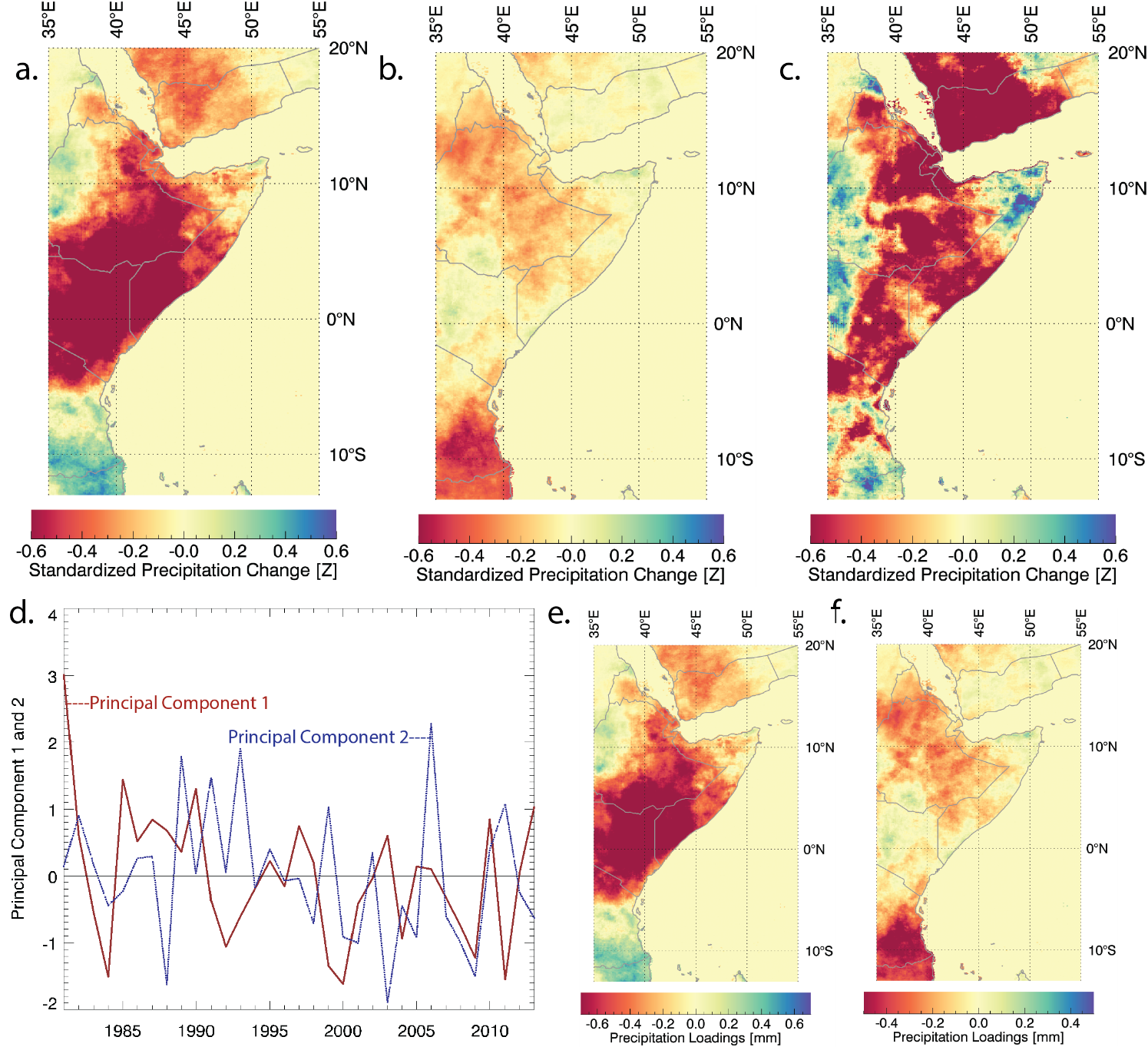 Figure 1. a. Thirty-three year changes in standardized March-May precipitation associated with the trend in principal component 1 b. same for principal component 2. c. Thirty- three year changes in standardized March-May precipitation associated with a linear trend d. Standardized time series of PC1 (solid red line) and PC2 (dashed blue line).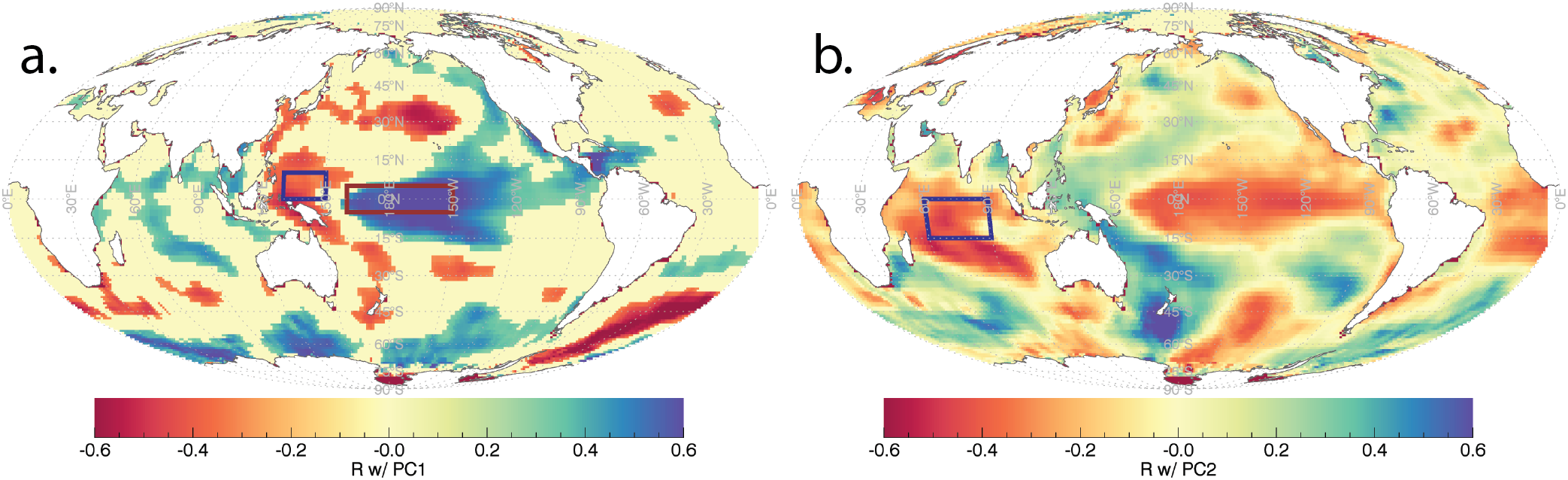 Figure 2. a. correlations between March-May CHIRPS PC1 and January SSTs b. same for CHIRPS PC2. Values have been screened at a 10% significance level. Boxes in panel a and b show the regions used to the define the WPG and CIO SST indices. 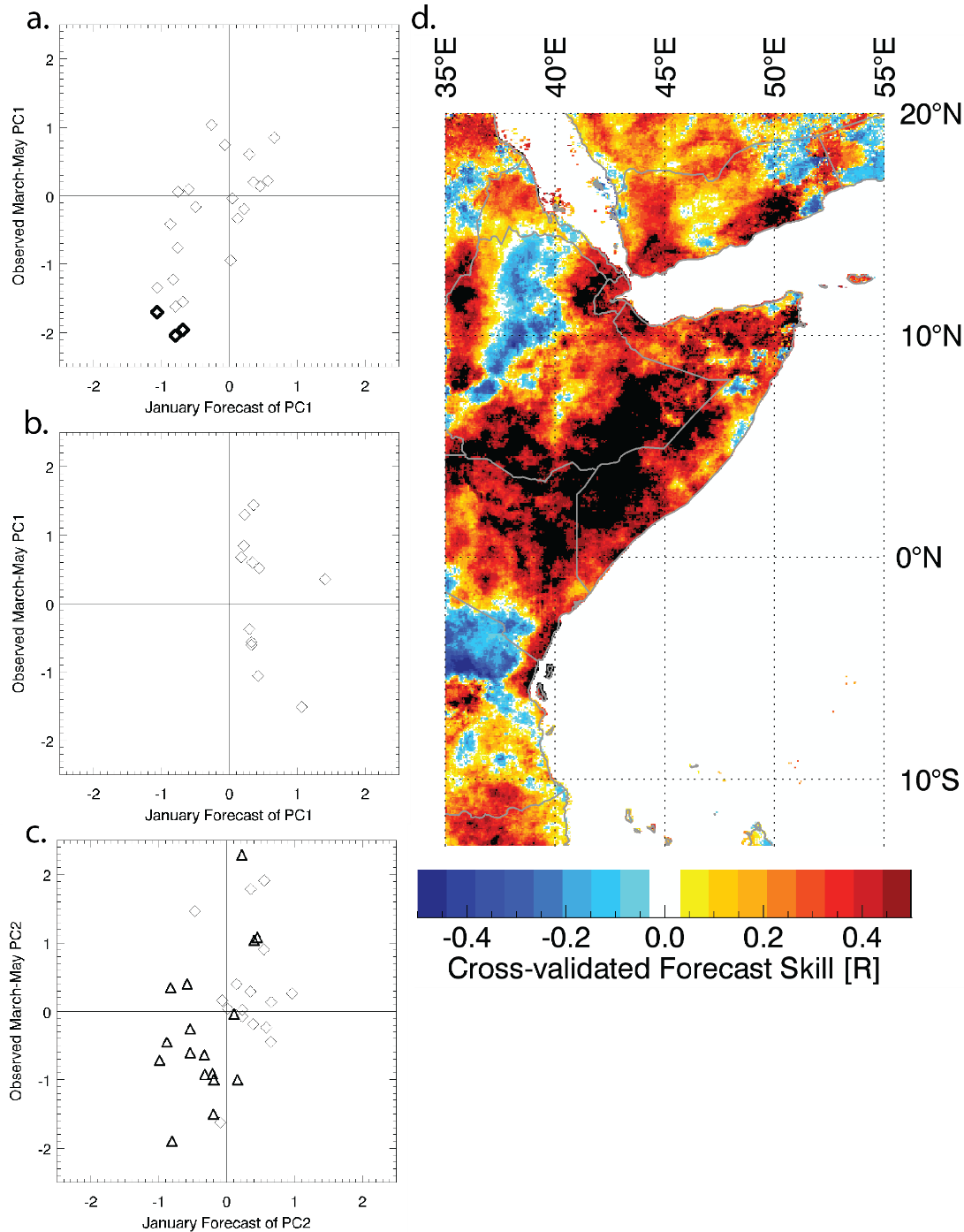 Figure 3. a. Scatterplot of 1994-2013 March-May PC1 observations (y axis) and cross-validated PC1 estimates based on January WPG SSTs (x axis). b. Same but for 1981-1993.  c. Scatterplot of 1981-2013 March-May PC2 observations (y axis) and PC1 estimates based on January WPG SSTs (x axis). d. 1993-2013 correlation between forecasts and observed rainfall. 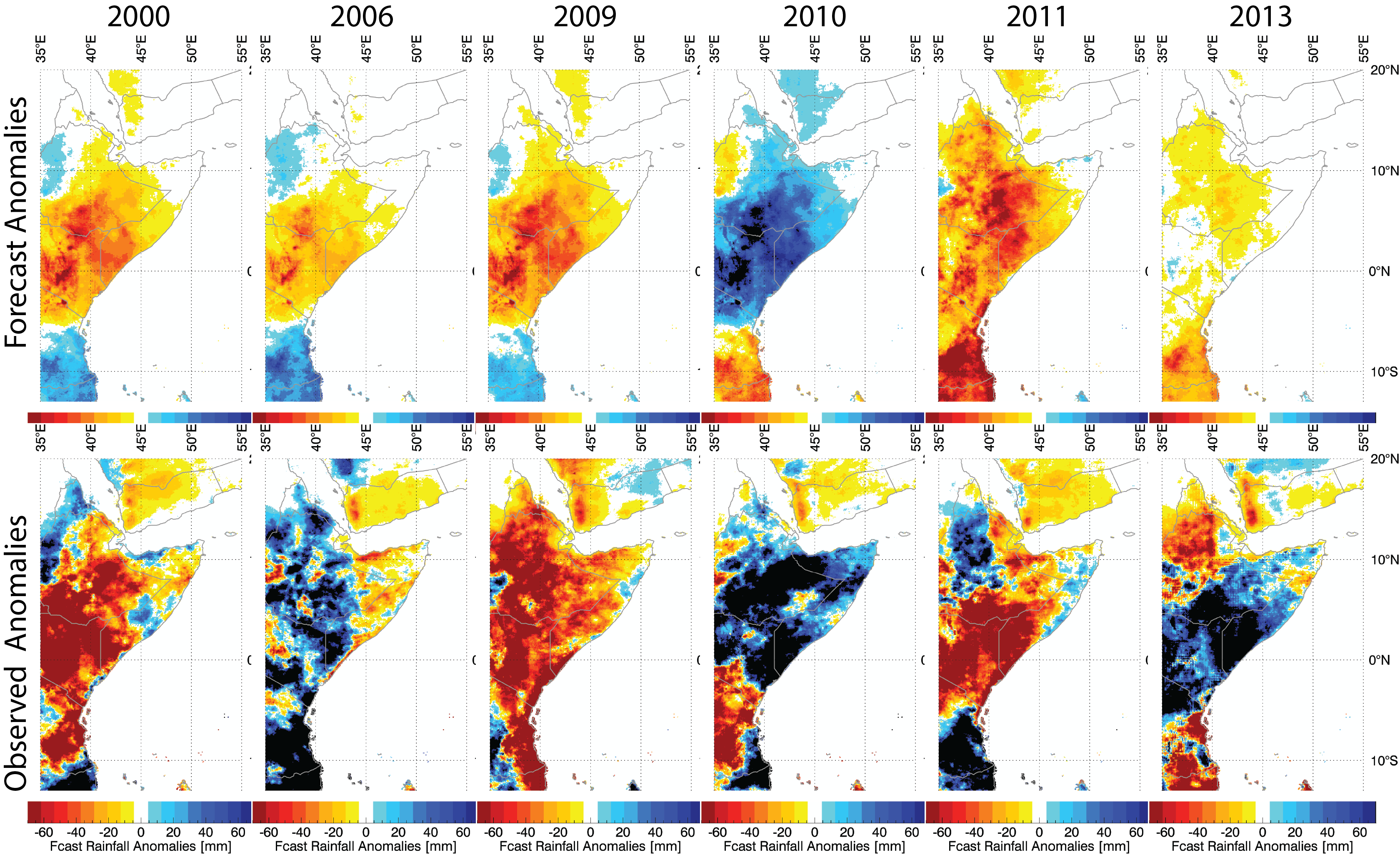 Figure 4. Forecasts and observed March-May SPI values for 2000, 2006, 2009, 2010, 2011 and 2013.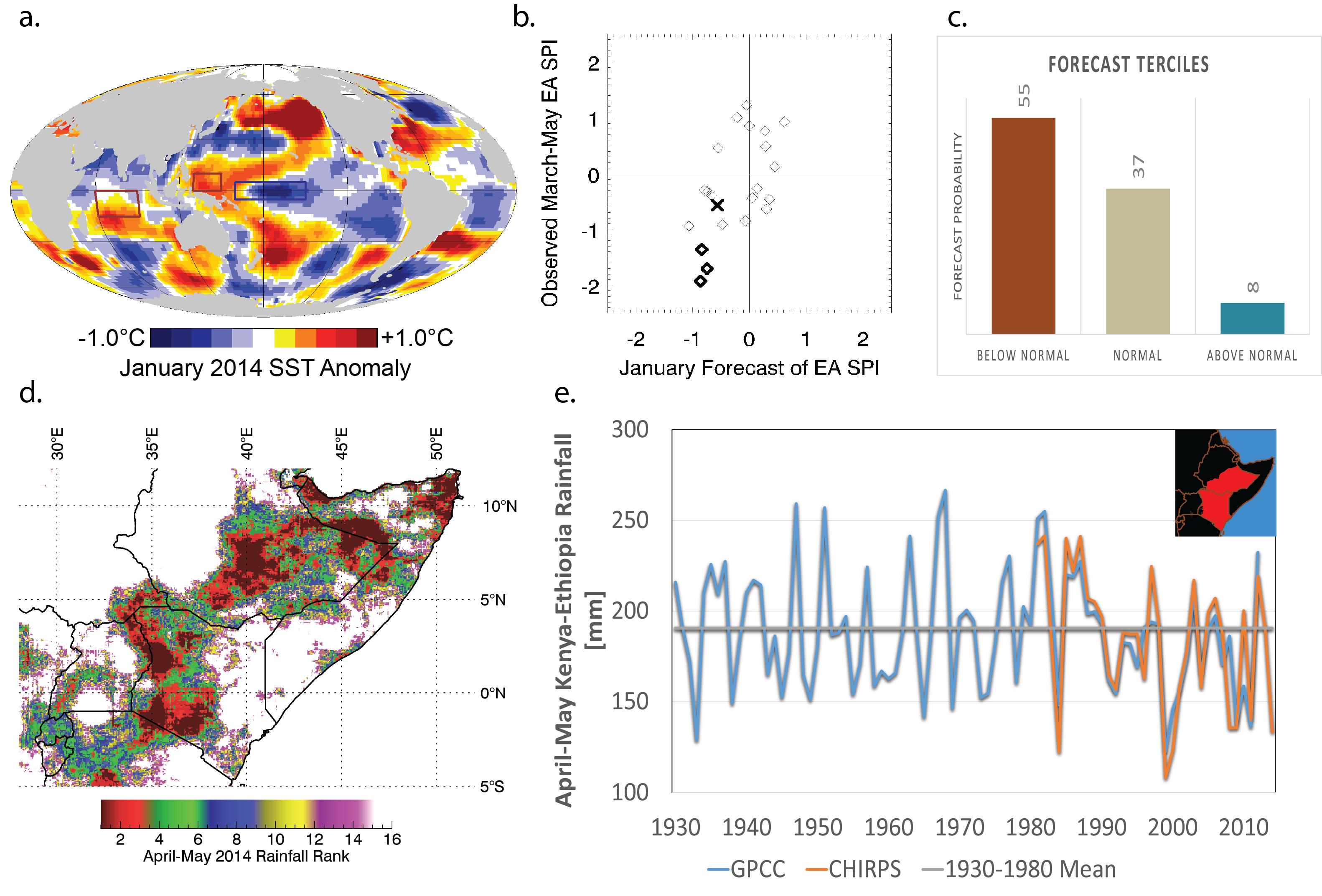 Figure 5. a. January 2014 SST anomalies. b. Scatterplot of observed and hindcast East African March-May SPI values. Bold diamonds denote 2000, 2009 and 2011. The bold X marks the forecast for 2014 made in February of 2014. c. Forecast rainfall tercile probabilities. d. April-May CHIRPS rainfall ranks. e. Time series of GPCC and CHIRPS April-May rainfall for Kenya (excluding Nyanza and Western Province) as south-central and south-eastern Ethiopia, as indicated by the inset map in e.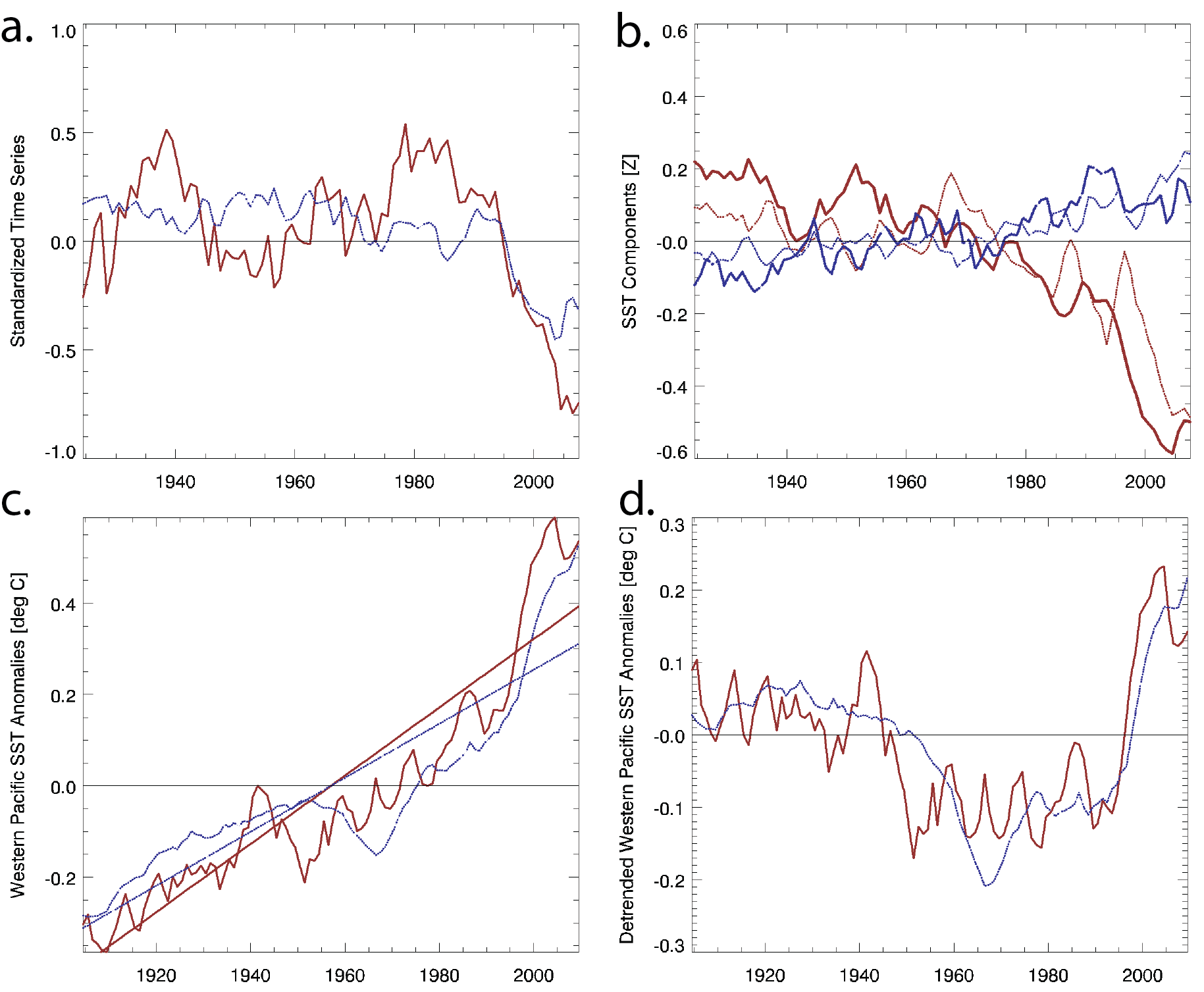 Figure 6. a. Time series of smoothed standardized GPCC for study region (red solid line), and WPG-based estimates of GPCC SPI (blue dashed line). b. The western Pacific (red solid line) and Niño 4 (solid blue line) contributions to the EA SPI estimates shown in blue in panel a. Dashed red and blue lines show the WP and Niño 4 contribution estimates based on the mean of a 53 member CMIP5 ensemble. c. observed western Pacific SST anomalies (solid red line), CMIP5 western Pacific SST anomalies (dashed blue line), and linear fits (straight red and blue lines). d. detrended western Pacific SST anomalies (solid red line) and detrended CMIP5 western Pacific SST anomalies (dashed blue line).Modeling GroupCommonwealth Scientific and Industrial Research Organization (CSIRO) and Bureau of Meteorology (BOM), AustraliaCanadian Centre for Climate Modelling and AnalysisNational Center for Atmospheric ResearchCommunity Earth System Model ContributorsCentre National de Recherches Météorologiques / Centre Européen de Recherche et Formation Avancée en Calcul ScientifiqueEC-EARTH consortiumThe First Institute of Oceanography, SOA, ChinaNOAA Geophysical Fluid Dynamics LaboratoryNASA Goddard Institute for Space StudiesMet Office Hadley Centre Institute for Numerical MathematicsInstitut Pierre-Simon LaplaceAtmosphere and Ocean Research Institute (The University of Tokyo), National Institute for Environmental Studies, and Japan Agency for Marine-Earth Science and TechnologyMax-Planck-Institut für Meteorologie (Max Planck Institute for Meteorology)